Overview:  A Civil Engineering Graduate with extensive practical work experience of more than 18 years (13 years in U.A.E. / Oman) works with reputable Contractors / Consultant / Developer in the areas of High Rise Buildings Construction. Duly proficient in Pre & Post Contract Estimations (fully conversant with conditions of contracts FIDIC, method of measurements CESMM3, POMI with their interpretations, & RCC Steel detailing works) having a proven track record in Budget Estimating & Value Engineering to meet Client Budgetary Constraints, Dispute Resolution & Negotiation of Contractor Claims and Final Account and review & finalization of material Procurement & Contract Agreements with contracting QS background. Possessing an excellent Evaluation skills, negotiation, problem solving, and dynamic, result oriented, pro-active, self-driven, sincere personality, motivated by performance.Strengths► Analytical Skills                        	                                  ► Effective Negotiator► Engineering Background                                                 ► Reliable-Effective-Honest► Quality Driven & Cost Conscious                                   ► Excellent Communication Skills      QualificationBACHELOR OF ENGINEERING (Civil)    1994, Gulbarga University, Karnataka, INDIASkillsMS Office (Excel & Word), MS Project - Fully conversant Holder of Driving Licenses from UAE, Oman and India Able to work independently or cohesively as teamLanguages KnownEnglish / Urdu / Hindi  -  Fluent in speaking, reading and writingArabic – Read and write onlyExperience:  (In Gulf)(I)Company       :         Dewan Architects & Engineers – (Consultant)                 Jul. 2010-Sep. 2012Designation   :         Project QS (PQS)Report to       :         Project DirectorProject Handled          Client                      :    Abu Dhabi Educational Council, (ADEC)Project Name         :    Abu Dhabi Future School Program, (Package-5), Al Ain   Employer               :    MusanadaProject Manager   :    Morganti Int’l Job Profile:    Responsible for managing all project costs from commencement to completion.Attend meetings and liaising with stakeholders on commercial matters.Monitor the cost of site resources.Inspecting and then valuing completed work.Review Interim Payment Certificate.Complete a review and evaluation of Contractor’s submitted claims for Variations.Carry out analysis of Provisional Sums for recommendation of expenditure.Carry out analysis of Prime Costs Sums for recommendation of expenditure.Complete assessment of Value Engineering proposals received from Contractors.Produce monthly cost and value reports, quarterly reports and cash flow informationAssist the project team in the preparation of any technical reports / recommendation as required      by the Client for any project specific issues.Attend meetings with Client (as required).Discuss with the Client any potential concerns regarding significant claims and variations(II)Company	:  Best Homes – (Developer)                                                  Dec. 2006 - Mar. 2010(Best Homes is a reputable new Home Community Developer, with over 40 years of hands-on experience in building new home communities throughout the globe) M/s. Best Homes have always exclude the quantity surveyor (QS) from the Consultant’s Supervision Contract scope and appointed me as their Projects QS. The responsibility as Employer’s quantity surveyor is to provide all of the post-contract services to Vice President as described below.Designation	:  Client’s Projects QS EngineerReport to        :  Vice PresidentProjects Handled:Job Profile:	Checking, amending & certifying Interim payment certificates, Variations, and negotiations on any additional costChecking and agreeing of the Final Account, Settlement of financial disputes, Advice on and resolving contractual issues.Checking and reporting on insurance policies, bonds and guaranties, reporting on accidents, fire and the like claims Production of financial report, forecasts and cash-flow projections and reporting to head office  Coordination with Consultant / Main contractor and Sub-Contractor’s in all construction activities. Follow up of Progress & monitoring Of Contractor’s performance compliance & meet with quality requirementFollow up day to day Construction activity, material Submittals, Shop Drawing Submittals & Approvals from Consultant.Attend the Weekly progress meeting, Financial Meeting, MEP Coordination meeting, QAQC meeting and Site safety meeting with Consultant and Contractors.Writing letters to consultant / Main Contractor / subcontractor (Direct with Client) which relates in daily progress of work. Monitor and review of Engineer Instructions, Site Instructions, and Non-conformance report raised proposed disposition, corrective action and closeouts. (II)Company		: 	Strabag, Oman - (Contractor)                          Jun 2005 - Dec 2006	(A significant European construction company employed in all the fields of the construction industry works internationally) Designation		: 	Project Quantity Surveyor (PQS)Report to                    :          Project Manager Project Handled	: 	SOHAR METHANOL PROJECT, Sohar - OmanContract Value:   AED 468 MillionsConsultant       :   M/s. Oman Methanol Company LLCContractor       :   M/s.  Proman(III)Company:	Al Jaber Grinaker-LTA (ALEC), Dubai.                               Mar 2003-May 2005(A partnership between Abu Dhabi based Al Jaber and South African based Grinaker-LTA, ALEC has evolved and grown to become a highly respected player in the UAE construction market.)	Designation		: 	Junior Quantity Surveyor (Q.S)Report to                    :           Project QSProject Handled	: 	(1)   Madinat Jumeirah- (Phase-3) Dubai.Contract Value:  AED 382 MillionsClient              :  M/s. Mirage MilleConsultant       :  M/s. DSA & LC Consultants(2)   Mall of the Emirates Hotel, Dubai.Contract Value:  AED 208 MillionsClient              :  M/s. MAF HoldingConsultant       :  M/s. Mott MacDonaldJob Profile:	Visiting site on daily basis to record progress & possible variations for measurement communicating with site Foremen & Engineers on daily basisMeasurement of work completed from Drawings/Schedules issuedMeasurement of work from variations / instructionsMeasurement of work not shown on drawings taken from physical daily site inspections Reporting any discrepancies between actual construction and drawingsReporting any revisions / changes that have not been recorded on drawings / instructionsConverting all items measured for progress valuations to a final measure agreement of quantities with PQS representativePreparation of tender documents, for suppliers and sub-contractorsEvaluation, comparison of quotation & negotiation Measurement for tender enquiriesMeasurement for monthly payments Collection of contra charges from siteMeasurement for final accountsMeasurement required for budgets/estimatesLabor productivity measurements Checks as required for monthly reconciliation and reporting(IV)Company	:    Fujairah National Const. (FNC), Dubai.                         Dec. 1998 - Mar 2003 (Leading Construction Company engaged in High Rise Buildings& Industrial Sheds)Designation		: 	 Site EngineerReport to                    :           Project EngineerProject Handled	: 	 G+20, Beach Resort at Fujairah, U.A.E. Client        :  M/s. Emirates Airlines Consultant:  M/s. Archon Job Profile:Mainly responsible for structural steel work execution as per drawings and specifications Checking and verifying the steel shop drawings and bar bending schedules before submitting to the ConsultantCoordinate with the Steel supplier regarding the delivery of the material as per the program of the site work. Preparation of Submittal’s / Progress report for Consultant’s review / Certification of works, Planning & arrangements and site problem evaluations.Sound knowledge in Calculating Quantities Check and certify the running bills for payments to the sub-contractor.Building rapport with consultant & management developing contacts for betterment of company, this contributed in cost effective & quality construction. (VI)Company	: 	SEACON Construction, Hyderabad, India.            From 1993-1998                                           (Leading Property Developers and Real Estate Consultant)Designation		: 	Site EngineerProject Handled	: 	 → The Retreat Point (Resort), . → Seacon Prime Ansar (G+5 Bldg.), Hyderabad, India. → Seacon Siddique (G+5 Bldg.), Hyderabad, India.Job Profile	:	Planning, supervision of site operations, man management on site & monitoring daily progress, co-ordination between department engineers & sub-contractors and certifying sub-contractor invoices.Personal DetailsNationality		: 	Indian NationalMarital Status	: 	MarriedChildren		: 	TwoVisa Status		: 	Residence Visa NASIR Sr. QS / Contracts EngineerName of CompanyName of CompanyNature / TypePosition Held Work Period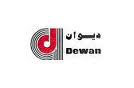 Dewan Architecture & Engineers (DAE)ConsultantProject QSJul. 2010  to  Dec 2012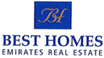 Best Homes Emirates (BHE)DeveloperProjects QSDec 2006 to Mar  2010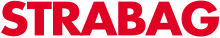 Strabag - OmanContractorProject QSJun 2005 to Dec 2006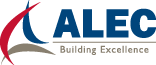 Al Jaber Grinaker & LTA- (ALEC)ContractorJunior QSMar 2003 to May 2005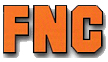 Fujairah National Construction (FNC)ContractorSite Engr.Dec 1998 to Mar 2003Name of SchoolContract ValueBuilt-up AreaContractorAl Daher-B,Plot No. 01, Street 25AED, 92.00 Million18,306 m2System ConstructMezyad-B,Plot No. 18, Street 05AED, 95.50 Million18,594 m2System ConstructUm Ghafa-B,Plot No. 08, Street 04AED, 92.20 Million18,036 m2System ConstructUm Ghafa-C,Plot No. 27, Street 50AED, 92.30 Million18,594 m2System ConstructPackage-5AED, 372,000,000.0073,530.00 m2-Name of ProjectContract ValueConsultantContractorGlobal Lake View(5B+G+35 Storied)Plot E1, JLT-DubaiAED, 210 MillionsM/s. WS AtkinsM/s. China State Construction Engineering Corporation(CSCEC)Global Golf Residence(5 B+G+ 24 F+HC)Plot No. 682-145 (R3A-10), Sports CityAED, 180 MillionsM/s. DimensionsM/s. DUBCO